Učivo Vlastivěda – 4. ročník – 25. 5. a 28. 5. 2020Učivo: Opakování - světové strany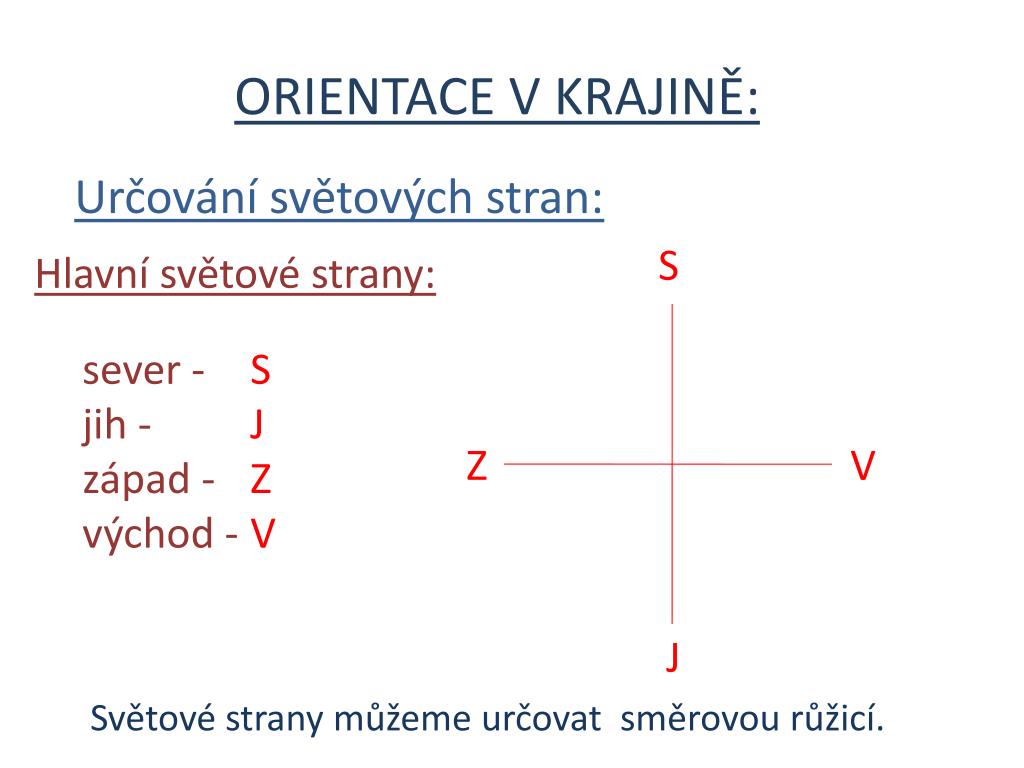 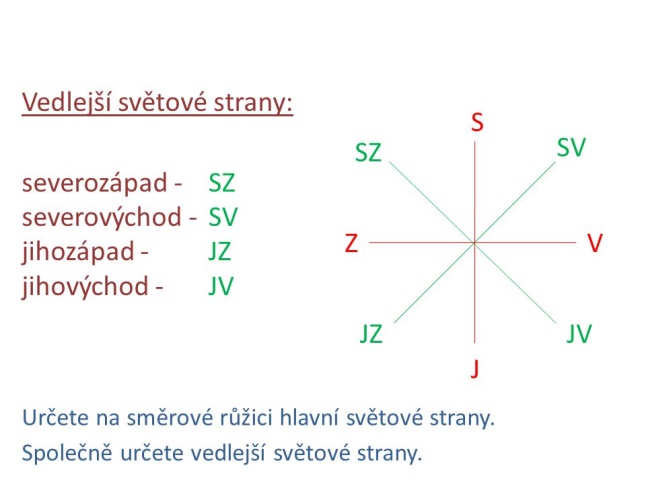 další týden( 1. 6.)  dostaneš  testík, tak si učivo dobře procvič na:https://skolakov.eu/prvouka/3-trida/krajina-v-okoli-domova/orientace-v-krajine/svetovestrany.htm -prezentacehttp://rysava.websnadno.cz/prvouka_3.roc/svet_strany1.htm  - 4 cvičeníhttps://zsbcupice.cz/hot-potatoes/clovek-a-jeho-svet/3.rocnik/svetove-strany/cv1.htm - všechna cvičeníStojíme
v pravé poledne čelem
k slunci.V poledne
tam
směřují
všechny
stíny.Strana,
kde se
ráno
nachází slunce.Světová
strana,
kde je
slunce
večer.Mírnější
(delší)
strana
mraveni-
ště.Na jedné
straně
stromů
rostou
lišejníky.Strana,
na kterou
stojí
vletové
otvory úlů.Letokruhy
narůstají
hustěji
na jednu
stranu.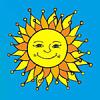 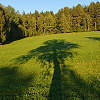 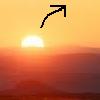 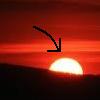 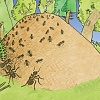 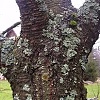 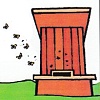 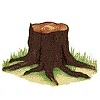 jih severvýchodzápadjihseverjihsever